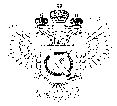 «Федеральная кадастровая палата Федеральной службы государственной регистрации, кадастра и картографии» по Уральскому федеральному округу(Филиал ФГБУ «ФКП Росреестра» по УФО)г. Ханты-Мансийск,	   									       Ведущий инженер ул. Мира, 27					                          		     отдела контроля и анализа деятельности    									                                                     Кургак Н.В.						                                                                                    8(3467) 960-444 доб.2010                                                                                                                                                                                     e-mail: Press86@ural.kadastr.ru
Пресс-релиз01.04.2019Жители Ханты-Мансийского округа обращаются за услугами Росреестра в МФЦНа базе многофункциональных центров (МФЦ) в числе многих государственных услуг предоставляются и услуги Росреестра. При этом их получение в рамках «одного окна» пользуется спросом у жителей округа.В любом МФЦ округа возможно сдать и получить документы по следующим государственным услугам Росреестра: кадастровый учет, регистрация права собственности и предоставление сведений Единого государственного реестра недвижимости (ЕГРН). Получение услуг Росреестра на базе МФЦ позволяет сосредоточить весь процесс в одном месте, в удобное для заявителей время и в комфортных условиях. А отсутствие посредников исключает возможность коррупционных и неправомерных действий. Кадастровая палата также проводит мероприятия по снижению количества ошибок, которые могут возникнуть при приеме и выдаче документов. В течение 2018 года проводились еженедельные совещания и рабочие встречи с представителями МФЦ, в ходе которых теоретическим и практическим вопросам были обучены около тысячи специалистов. На постоянной основе в адрес МФЦ направляются результаты мониторинга ошибок, допущенных на приеме или выдаче документов. Также на постоянной основе специалисты Кадастровой палаты направляют в МФЦ информационные и разъяснительные письма.Ознакомиться с перечнем офисов МФЦ, графиком работы и их контактными данными можно на сайте www.mfc86.ru.___________________________________________________________________При использовании материала просим сообщить о дате и месте публикации на адрес электронной почты Press86@ural.kadastr.ru или по телефону 8(3467) 960-444 доб.2010. Благодарим за сотрудничество.